Fisa de evaluare clasa a XI-aAnalizati imaginea de mai jos  si prezentati 5 consecinte pe care poluarea le are asupra naturii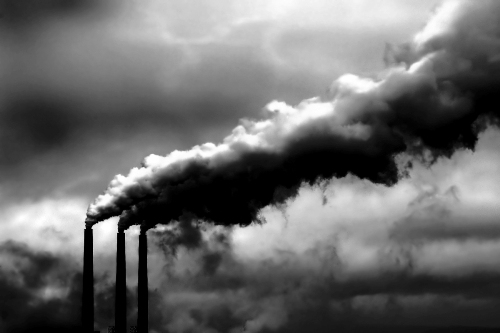 Timp de lucru 10 minute